April is World Autism Awareness Month and we can’t wait to celebrate!  On Friday 5th April we will be supporting the charity with ‘Silly Sock Day’ as part of World Autism Awareness Week. On that day we ask you to wear your silliest, craziest, wackiest socks to school and bring in a donation to help raise vital funds for Autism West Midlands. To learn more about what your support can do for children and their families, visit: www.autismwestmidlands.org.uk/support-us/fundraising/make-a-difference/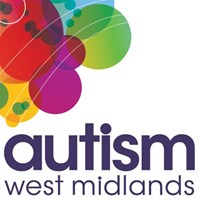 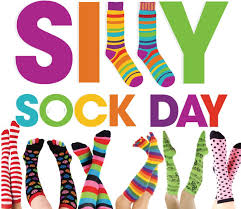 Family Dog Workshops in BirminghamWorkshops for parents/carers of a child aged between 3-16 years old with a clinical diagnosis of autism.Are you at the early stages of considering getting a dog to help your autistic child?  Would you like to get a dog and are looking for help choosing and handling a dog?  Already have a pet dog but would like training ideas and support?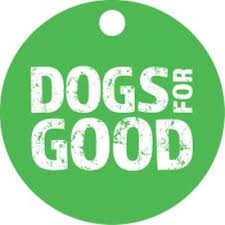 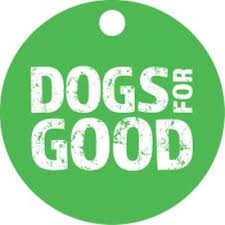 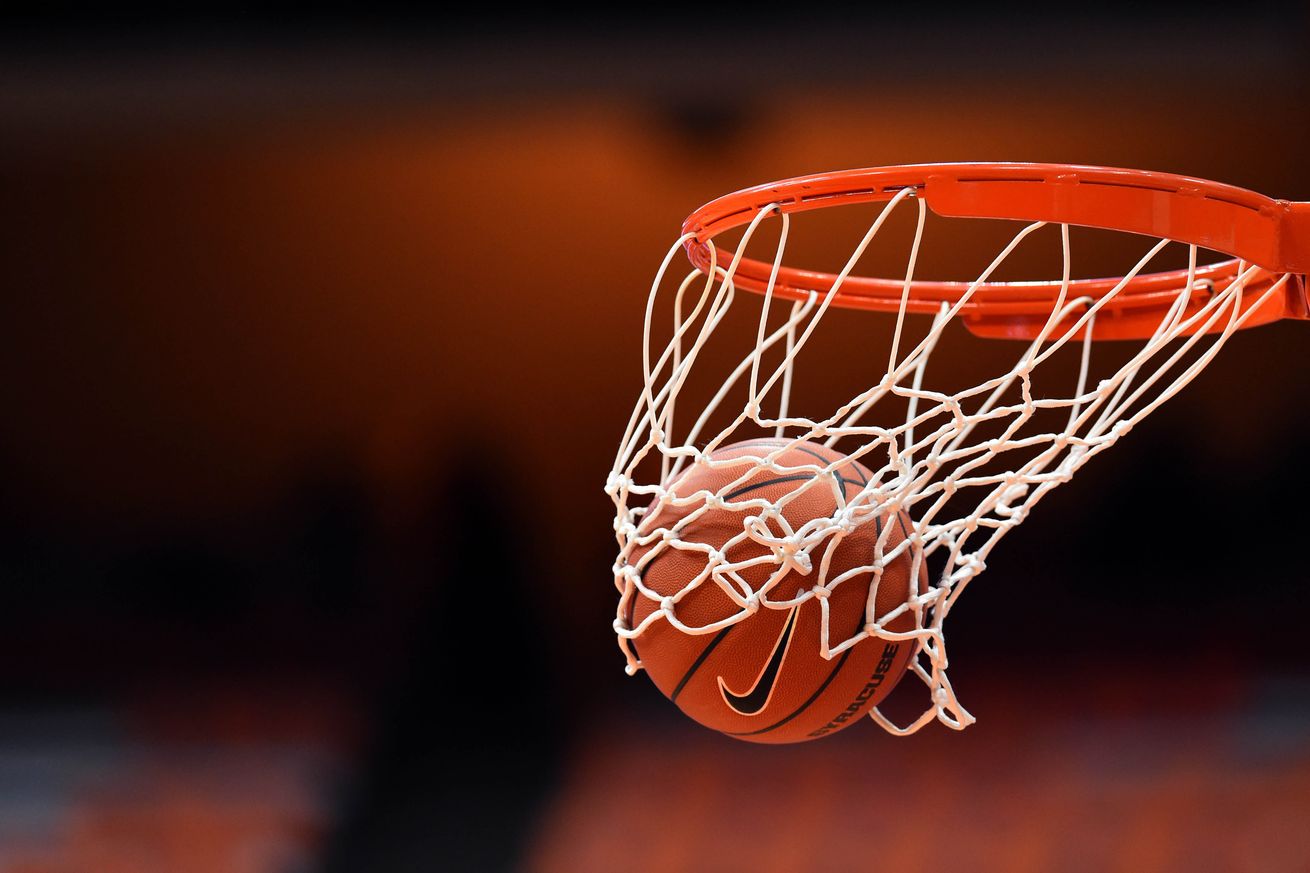 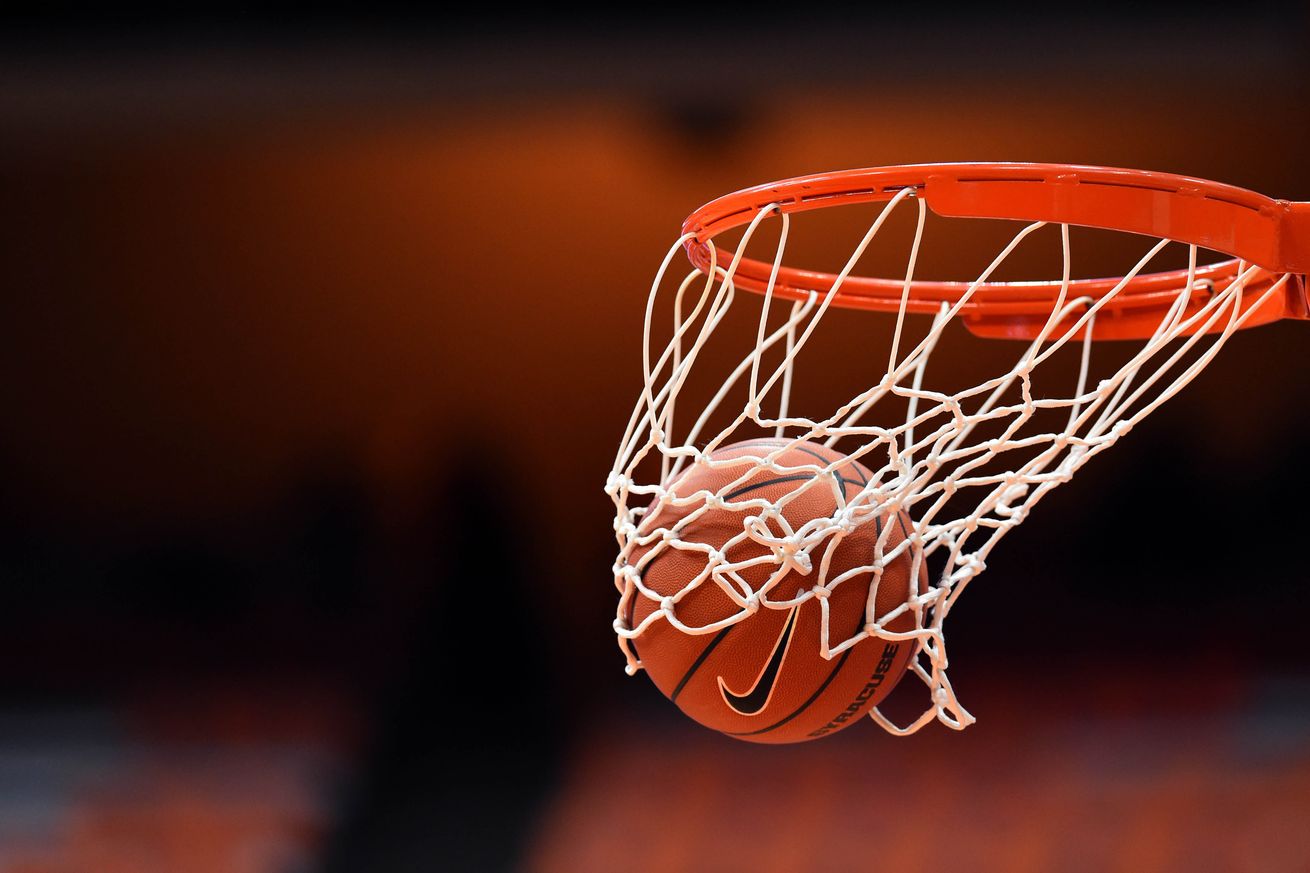 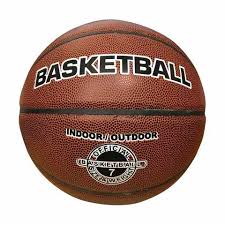 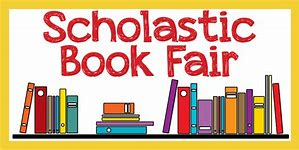 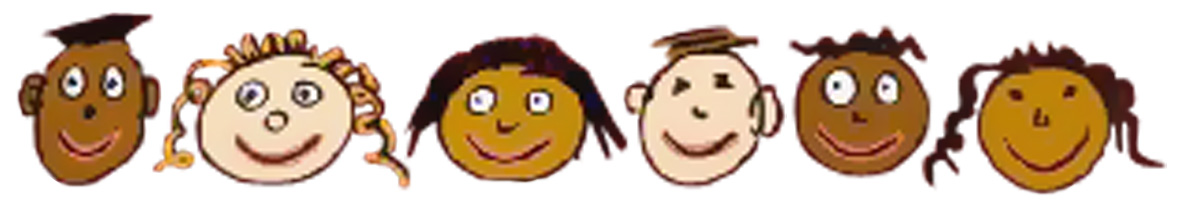 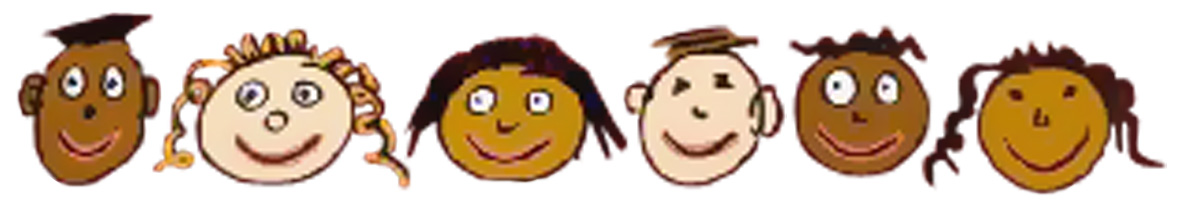 In This Issue:RECAA-96.8%3Z-97.9%RECBB-94.9%4M-97.9%1CC-98.3%4W-89.6%1DD-96.2%5B-95.3%2EE-96.5%5M-98.6%2FF-95%6LEN-99.1%3C-95.9%6LEW-95.6%